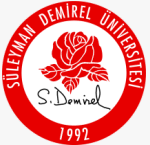 20...../20....  Eğitim Öğretim Yılı Güz/Bahar Yarıyılında Yüksekokulunuzdan kaydım silindi/kaydımı sildirmek istiyorum. Kayıt silme işlemlerimin tamamlanarak  İlişik Kesme Belgemin hazırlanmasını ve Lise Diplomamın tarafıma verilmesini arz ederim. ..../....../20...ÖĞRENCİNİN      :Adı - SoyadıOkulu TIP FAKÜLTESİ ProgramıOkul NumarasıSınıfıTelefonYazışma Adresi   KENDİ İSTEĞİ İLE KAYDIMI SİLDİRMEK İSTİYORUM.                                (Öğrenci  İmzası)   OKUL TARAFINDAN KAYDI  SİLİNDİ.